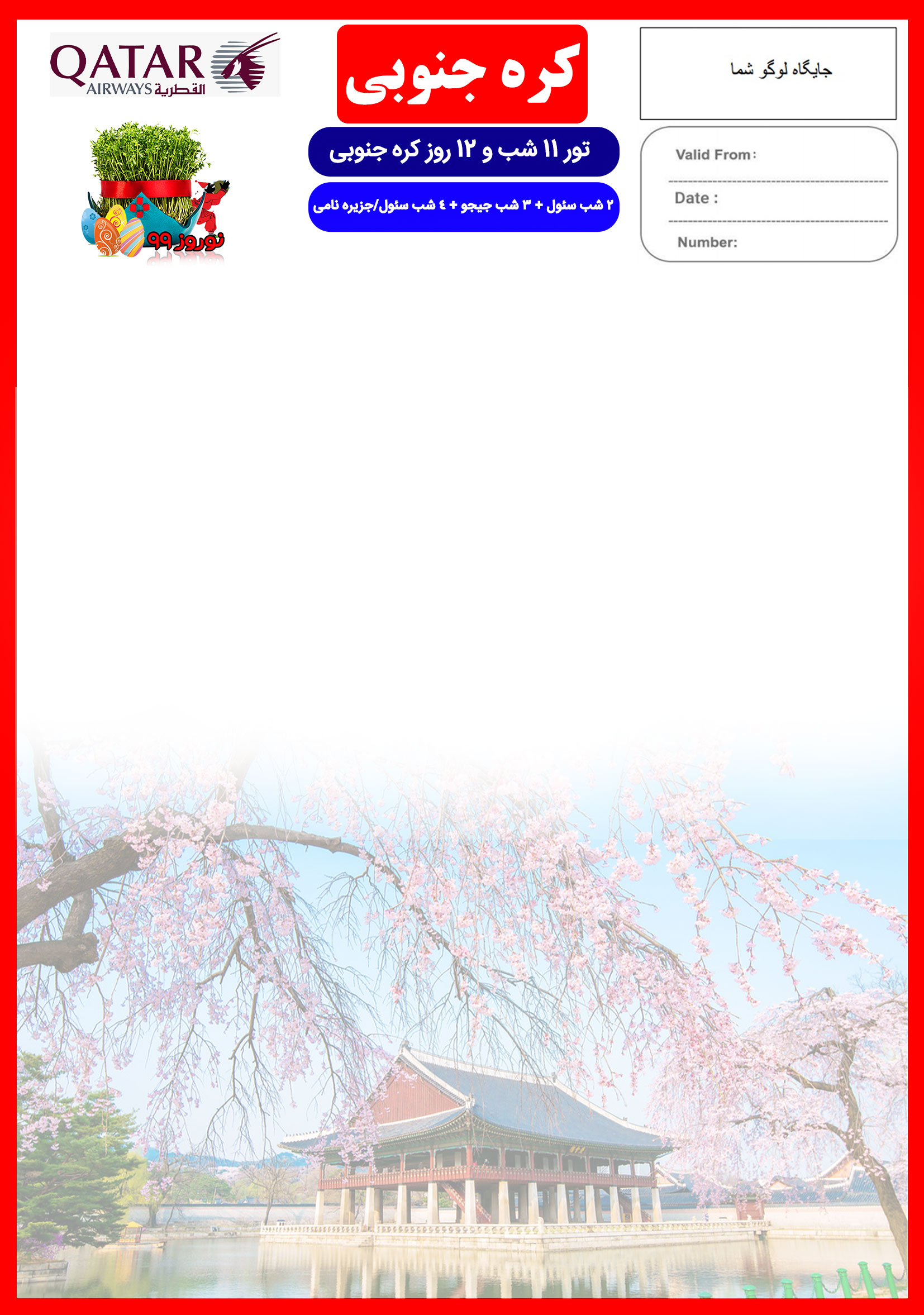 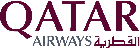 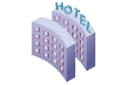 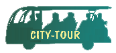 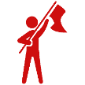 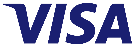 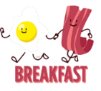 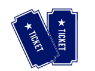 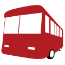 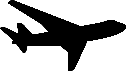 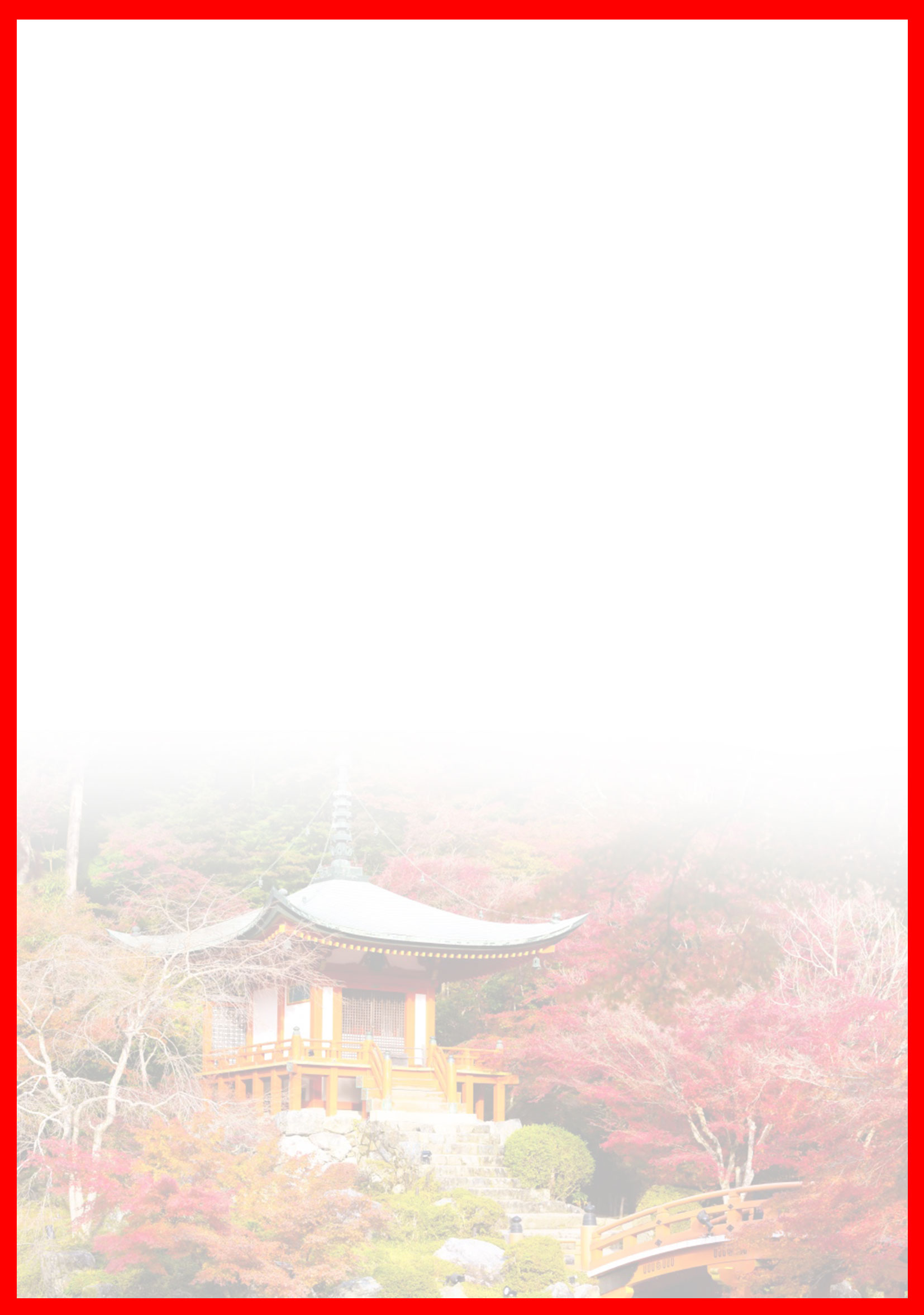 هتلدرجهشهرتعدادشبنفر در اتاق دو تخته (نفر اضافه)نفر در اتاق یک تختهکودک با تخت (12-4 سال)کودک بدون تخت (4-2 سال)نوزادFRASER PLACEJEJU KAL HOTELFRASER PLACE4*سئولجیجوسئول2 شب3 شب4 شب2,590 دلار+9,900,000تومان3,090 دلار+9,900,000تومان1,490 دلار+7,900,000تومان990 دلار+7,900,000تومان290 دلار+990,000تومانرفت29 اسفندحرکت از تهرانورود به  دوحهشماره پروازحرکت از دوحهورود به سئولشماره پروازایرلاینرفت29 اسفند22:5000:30 + 1(QR499)02:10 + 116:40 + 1(QR858)قطریبرگشت11 فروردینحرکت از سئولورود به دوحهشماره پروازحرکت از دوحهورود به تهرانشماره پروازایرلاینبرگشت11 فروردین01:1505:45(QR859)08:0011:35(QR482)قطری روز اول و دوم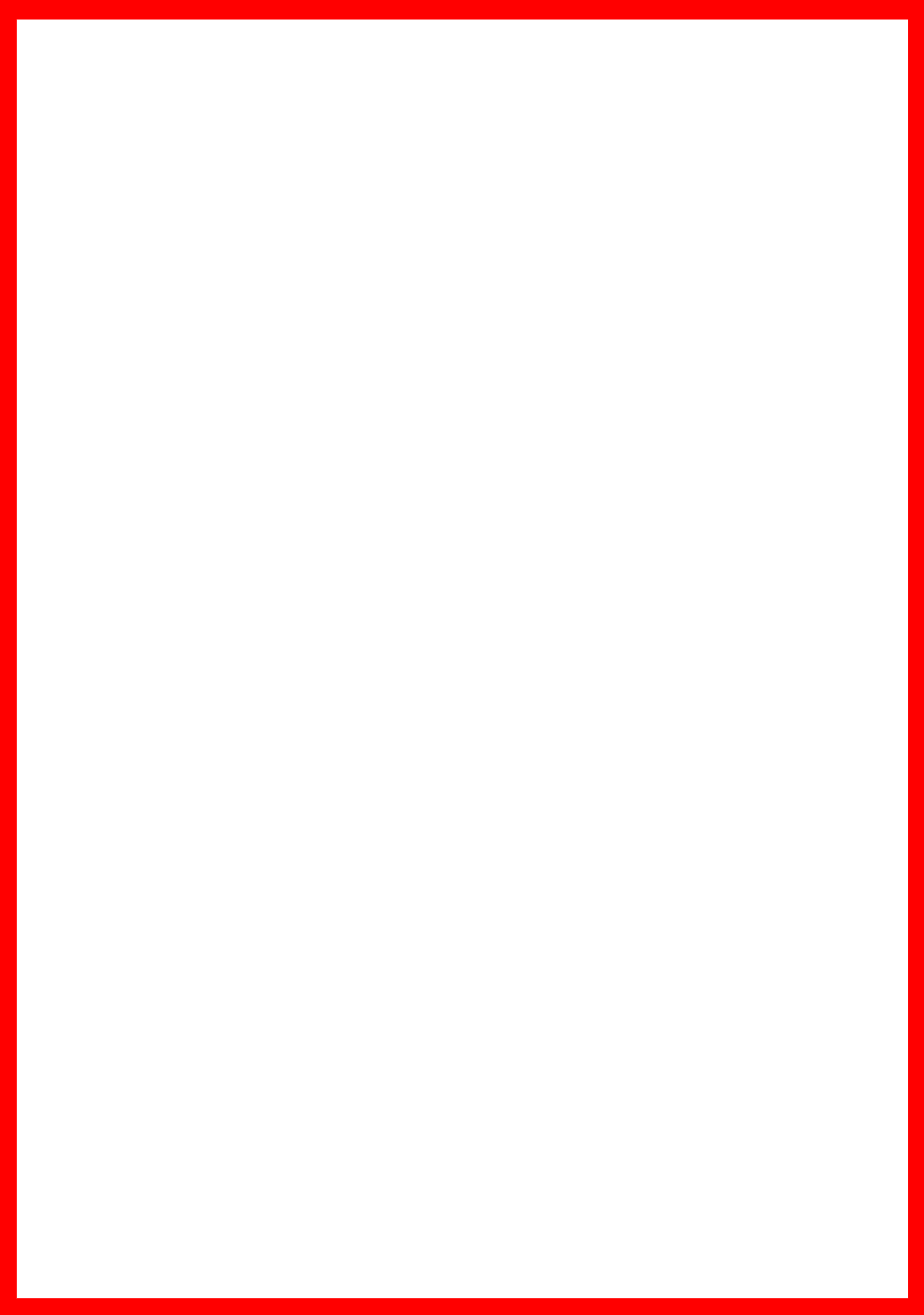 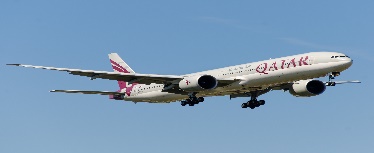 روز سوم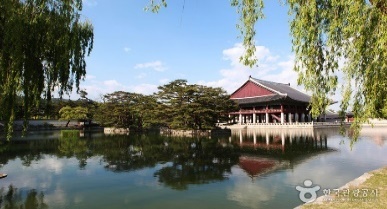 روز چهارم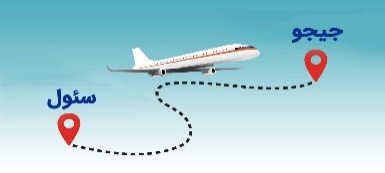 روز پنجم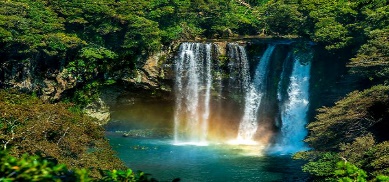 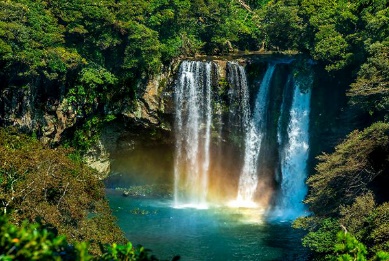 روز ششم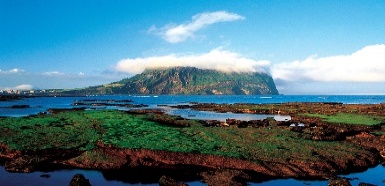 روز هفتم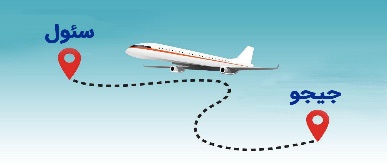 روز هشتم 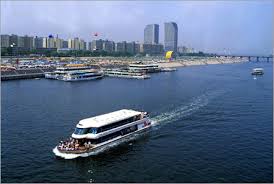 روز نهم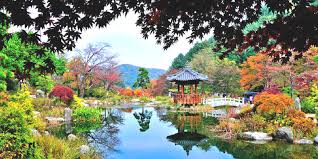 روز دهم 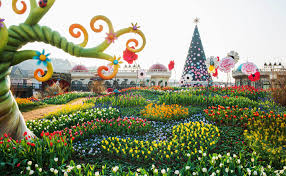 روز یازدهم و دوازدهم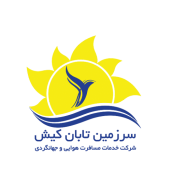 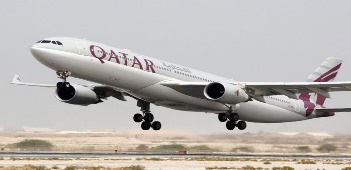 